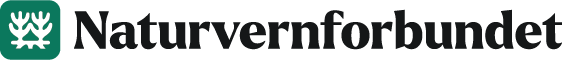 ÅRSMELDING 2022
NATURVERNFORBUNDET I Innledende bilde fra en aktivitet i laget. Kort innledende tekst. Eksempel: Naturvernforbundet i Skogen har i løpet av 2022 jobbet med skogvern, bekjempelse av fremmede arter og for å få med flere medlemmer og aktive på laget. På høstens granryddedag hadde vi med hele 30 frivillige som fjernet fremmede tresorter – av disse var fantastiske 10 nye i Naturvernforbundet i Skogen. Styret er godt fornøyd med året 2022 og ser frem mot nye høyder for lokallaget. Prioriterte sakerÅrsmøtet vedtok at vi i 2022 skulle ha hovedfokus på følgende saker: SkogvernFå med flere aktive i lagetKlesbyttedagOrganisatoriskÅrsmøteÅrsmøtet ble avholdt på xxx, den xx. xx 2022. Møtet startet med en innledning om aktuelt tema, deretter ble der ordinære årsmøtet gjennomført med behandling av blant annet regnskap, årsmelding og valg. Det var XXX medlemmer til stede på årsmøtet. Protokollen fra årsmøtet kan ettersendes om ønskelig. StyretStyret har hatt XX styremøter i 2022, og har bestått av: 	Leder: 		Sitka Gran	Nestleder: 	Bjørn E. Hiet	Kasserer: 	S. Tore Lønn	Styremedlem:	Bjørk Kongle	Styremedlem:	Edel Gran	Vara: 		Ask TueMedlemmerNaturvernforbundet i xxx hadde pr 31.12.2022 xxx medlemmer. Dette er en økning på xx medlemmer sammenlignet med 2021. TemagrupperLokallaget har hatt følgende temagrupper:Gruppens navn: gruppeleder, medlem, medlem, ØkonomiI 2022 endte vi med et overskudd/underskudd på kroner xx.xxx,xx. Utvikling i lagets egenkapital: 	31. desember 2021: 	xxx.xxx,xx kroner	31. desember 2022: 	xxx.xxx,xx kronerMiljøpolitisk arbeidNaturvernforbundet i XX har jobbet med følgende prioriterte saker i 2022. SkogvernSkriv litt om arbeidet som er gjort på dette området. Korte og konsise setninger er alltid en fordel. Flott å vise til årsmøtets vedtak om prioriterte saker. Sak/tema 2Skriv litt om arbeidet som er gjort på dette området. Korte og konsise setninger er alltid en fordel. Flott å vise til årsmøtets vedtak om prioriterte saker. Sak/tema 3Skriv litt om arbeidet som er gjort på dette området. Korte og konsise setninger er alltid en fordel. Flott å vise til årsmøtets vedtak om prioriterte saker. ArrangementerLokallaget har arrangertSkriv om arrangementer dere selv har arrangert: 5. april: Guidet turdag i hundremeterskogen, 19 deltakere4. juni: Medlemsmøte om skogvern. 13 deltakere. 14. september: Opplæring i granrydding, 24 deltakere. 24. september: Granryddedagen , 30 deltakere29. oktober: Markering mot Wisting på torget med musikk og aktiviteter for barna, 87 deltakere. Lokallaget har deltatt på følgende arrangementerSkriv om arrangementer dere har deltatt på: Dato, hva, kort beskrivelseAktivitet i mediaNaturvernforbundet i XX har vært synlige i media i året som har gått, og har blant annet hatt følgende medieoppslag/leserbrev på trykk:Et lite knippe av medieoppslagene/leserbrevene lokallaget har hatt